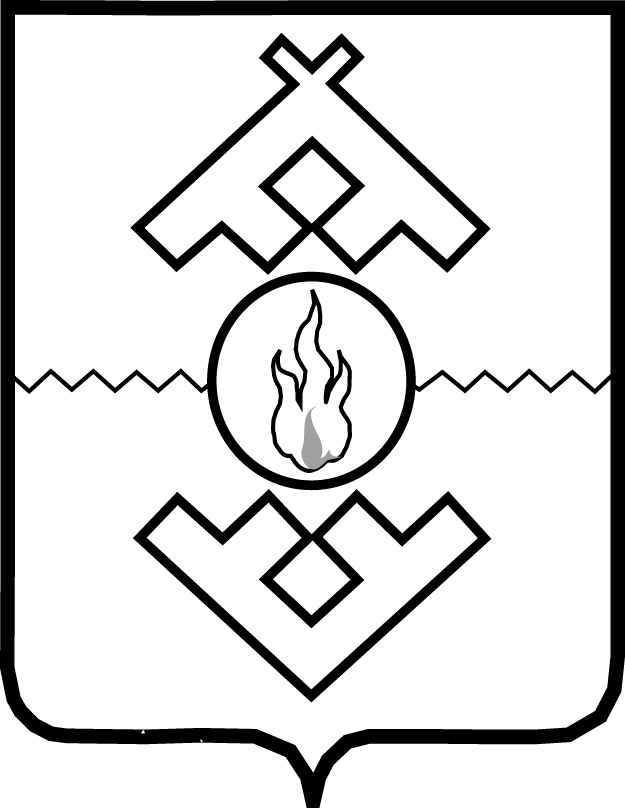 Департамент здравоохранения,труда и социальной защиты населенияНенецкого автономного округаприказот ____ ________ 2019 г. № г. Нарьян-МарО внесении изменения в Приложение 1 кПоложению о порядке и условиях предоставления из окружного бюджета государственным бюджетным учреждениям Ненецкого автономного округа, подведомственным Департаменту здравоохранения, труда и социальной защиты населения Ненецкого автономного округа, субсидий на иные целиВ соответствии с пунктом 1 статьи 78.1 Бюджетного кодекса Российской Федерации, постановлением Администрации Ненецкого автономного округа от 16.05.2017 № 163-п «О Порядке предоставления из окружного бюджета субсидий бюджетным и автономным учреждениям Ненецкого автономного округа на иные цели», ПРИКАЗЫВАЮ:1. Внести изменение в Приложение 1 к Положению о порядке и условиях предоставления из окружного бюджета государственным бюджетным учреждениям Ненецкого автономного округа, подведомственным Департаменту здравоохранения, труда и социальной защиты населения Ненецкого автономного округа, субсидий на иные цели, утвержденному приказом Департамента здравоохранения, труда и социальной защиты населения Ненецкого автономного округа от 05.12.2017 № 81, согласно Приложению.2. Настоящий приказ вступает в силу со дня его официального опубликования и распространяет свое действие на правоотношения, возникшие с 1 июня 2019 года.Руководитель Департамента здравоохранения,труда и социальной защиты населения Ненецкого автономного округа                                                     С.А. СвиридовПриложениек приказу Департамента здравоохранения, труда и социальной защиты населения Ненецкого автономного округа от __.__.2018 № ___«О внесении изменения в Приложение 1 к Положению о порядке и условиях предоставления из окружного бюджета государственным бюджетным учреждениям Ненецкого автономного округа, подведомственным Департаменту здравоохранения, труда и социальной защиты населения Ненецкого автономного округа, субсидий на иные цели»Изменение в Приложение 1 к Положению о порядке и условиях предоставления из окружного бюджета государственным бюджетным учреждениям Ненецкого автономного округа, подведомственным Департаменту здравоохранения, труда и социальной защиты населения Ненецкого автономного округа, субсидий на иные целиПриложение к приказу Департамента здравоохранения, труда и социальной защиты населения Ненецкого автономного округа от 05.12.2017 № 81 «Об утверждении Положения о порядке и условиях предоставления из окружного бюджета государственным бюджетным учреждениям Ненецкого автономного округа, подведомственным Департаменту здравоохранения, труда и социальной защиты населения Ненецкого автономного округа, субсидий на иные цели» дополнить следующей строкой:«».____________52Реализация мероприятий с детьми в возрасте от 14 до 18 лет Возмещение расходов по содержанию временных рабочих мест, создаваемых в государственных бюджетных учреждениях Ненецкого автономного округа для несовершеннолетних граждан в возрасте от 14 до 18 лет в период летних каникул и в свободное от учебы время